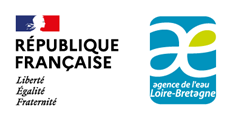 Attestation aides de minimisA COMPLETER POUR LES AIDES ANC AUX ACTIVITES ECONOMIQUES (commerces, artisans…)L’aide de l’agence est attribuée en application du régime de minimis, conformément au RÈGLEMENT (UE) N°1407/2013 DE LA COMMISSION européenne du 18 décembre 2013 relatif à l’application des articles 107 et 108 du traité sur le fonctionnement de l’Union européenne aux aides de minimis, publié le 24.12.2013 au Journal officiel de l’Union européenne, le montant des aides publiques accordées ne pouvant excéder 200 000 € (100 000 € pour les entreprises de transport) sur une période de 3 ans.Je soussigné(e), (nom et prénom) ................................................................…………représentant(e) légal(e) de, ……………………………………………….......Atteste que :la structure que je représente n’a pas bénéficié d’aides publiques(1) sur les trois derniers exercices en cours ;la structure que je représente a bénéficié d’aides publiques(1) spécifiques d’un montant total de : ……………………… sur les trois derniers exercices en cours ;Fait, le ............................................ à ..........................................................................Signature et cachet de l’établissement(1) Doivent être prises en compte les aides publiques de toute nature (subvention directes, mise à disposition de personnels ou de locaux, etc.) attribuées par l’Etat, les collectivités territoriales, les établissements publics ou l’Union européenne au titre des «  deminimis. »